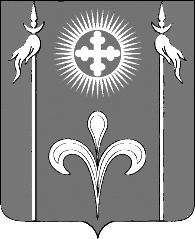 СОВЕТ СТАРОДЕРЕВЯНКОВСКОГО СЕЛЬСКОГО ПОСЕЛЕНИЯ  КАНЕВСКОГО РАЙОНАРЕШЕНИЕ от  03.07.2019         	              	                                                                № 283ст-ца СтародеревянковскаяО внесении изменений в Правила землепользования и застройки применительно ко всей территории Стародеревянковского                        сельского поселения Каневского района» утвержденные решением Совета Стародеревянковского сельского поселения Каневского  района  № 31 от 17.02.2015г           В соответствии со статьями 31, 32, 33 Градостроительного кодекса Российской Федерации, статьёй  26 Устава Стародеревянковского сельского поселения Каневского района, заключения о результатах публичных слушаний от 22 мая 2019 года, Совет Стародеревянковского сельского поселения Каневского района, р е ш и л:	1. Внести изменения в Правила землепользования и застройки Стародеревянковского сельского поселения Каневского района, применительно ко всей территории в  карты градостроительного зонирования Стародеревянковского сельского поселения Каневского района в части приведения в соответствии с Генеральным планом Стародеревянковского сельского поселения и в  части приведения видов разрешенного использования земельных участков, утвержденным Приказом  Министерства экономического развития Российской Федерации от 01 сентября 2014 года №540 «Об утверждении классификатора видов разрешенного использования земельных участков» ( c изменениями от 04 февраля 2019 года № 44).          2. Контроль за выполнением настоящего решения возложить на постоянную комиссию Совета Стародеревянковского сельского поселения Каневского района по вопросам строительства, ЖКХ, архитектуры и промышленности (Алтухов).3. Настоящее решение вступает в силу со дня его официального опубликования.Глава  Стародеревянковского сельского поселения Каневского района                                                             С.А. ГопкалоПредседатель Совета Стародеревянковского сельского поселения Каневского района                                               А.П.Ягнюк